        Základní škola Hlubočky - Mariánské Údolí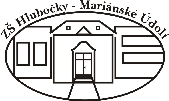                                            okres Olomouc, příspěvková organizace                                                                       Olomoucká 355, Hlubočky 3Žádost o uvolnění ze školní družinyŽádám o uvolnění syna/dcery ……………………………………..............................................ze školní družiny  dne: ....................................v .........................  hDítě:	-      půjde domů samo* 			* nehodící se škrtněte si vyzvednu osobně nebo jej vyzvedne pověřená osoba…………….……………………. * (Jméno a příjmení)	Jsem si vědom všech právních důsledků, které z tohoto rozhodnutí vyplývají a činím jej dobrovolně.V Hlubočkách dne: …………...               Podpis zákonného zástupce:    …………………….................        Základní škola Hlubočky - Mariánské Údolí                                           okres Olomouc, příspěvková organizace                                                                       Olomoucká 355, Hlubočky 3Žádost o uvolnění ze školní družinyŽádám o uvolnění syna/dcery ……………………………………..............................................ze školní družiny  dne: ....................................v .........................  hDítě:	-      půjde domů samo* 			* nehodící se škrtněte si vyzvednu osobně nebo jej vyzvedne pověřená osoba…………….……………………. * (Jméno a příjmení)	Jsem si vědom všech právních důsledků, které z tohoto rozhodnutí vyplývají a činím jej dobrovolně.V Hlubočkách dne: …………...               Podpis zákonného zástupce:    …………………….................        Základní škola Hlubočky - Mariánské Údolí                                           okres Olomouc, příspěvková organizace                                                                       Olomoucká 355, Hlubočky 3Žádost o uvolnění ze školní družinyŽádám o uvolnění syna/dcery ……………………………………..............................................ze školní družiny  dne: ....................................v .........................  hDítě:	-      půjde domů samo* 			* nehodící se škrtněte si vyzvednu osobně nebo jej vyzvedne pověřená osoba…………….……………………. * (Jméno a příjmení)	Jsem si vědom všech právních důsledků, které z tohoto rozhodnutí vyplývají a činím jej dobrovolně.V Hlubočkách dne: …………...               Podpis zákonného zástupce:    …………………….................